إشعارات المياه العامةإذا تم وضع نظام المياه العامة الخاص بك على قائمة "ضرورة غلي المياه" أو "التحذير من تناول المياه"، فيجب أن تتلقى إشعارًا من نظام المياه يحتوي على معلومات محددة عن الموقف وإرشادات حول كيفية التعامل مع الأمر. اتبع التعليمات الواردة في هذا الإشعار. إذا لم تكن قد تلقيت إشعارًا أو لديك أي أسئلة حول المياه الخاصة بك، فيُرجى الاتصال بنظام إدارة المياه (راجع فاتورة المياه للحصول على معلومات الاتصال).كما يمكنك مراجعة القائمة العامة لإشعار "ضرورة غلي المياه" و"التحذير من تناول المياه" المقدمة من إدارة الحفاظ على البيئة (DEC).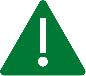 "ضرورة غلي الماء" يسمح لك باستخدام الماء بعد الغليان حسب الاستخدامات المذكورة أدناه. 
تعني عبارة "التحذير من تناول المياه" أنه لا يمكنك استخدام الماء في الاستخدامات المذكورة أدناه.ما المقصود بإشعار ضرورة غلي المياه؟لا تشرب الماء قبل غليه أولاً. يمكن استخدام المياه المغلية أو المعبأة في زجاجات لـ:الشربالطبخ وتحضير الطعامصنع العصير أو الثلجتنظيف الأسنانغسل الصحونإعداد حليب الأطفال/ تنظيف زجاجات الرضاعةغسل الفاكهة والخضرواتيُغلى الماء بالكامل، اتركه يغلي لمدة دقيقة واحدة، ثم يبرد قبل الاستخدام، أو يمكنك استخدام المياه المعبأة. الغليان يقتل البكتيريا والكائنات الحية الأخرى الموجودة في الماء.يمكنك استخدام الماء غير المغلي لغسل المراحيض والاستحمام وغسل اليدين.قد يكون الأشخاص الذين يعانون من ضعف شديد في جهاز المناعة والرضع وبعض كبار السن في خطر متزايد. يجب على هؤلاء الأفراد طلب المشورة بشأن مياه الشرب من مقدمي الرعاية الصحية.ما المقصود بإشعار التحذير من تناول المياه؟لا تشرب الماء ولا تغلي الماء. يمكن استخدام المياه المعبأة في زجاجات لـ:الشربالطبخ وتحضير الطعامصنع العصير أو الثلجتنظيف الأسنانغسل الصحونإعداد حليب الأطفال/ تنظيف زجاجات الرضاعةغسل الفاكهة والخضرواتاستخدم المياه من مصدر بديل بجودة مياه مناسبة أو استخدم المياه المعبأة في زجاجات. لا تغلي الماء. يمكن أن يتسبب الغليان المفرط في زيادة تركيز بعض الملوثات.يمكنك استخدام الماء لغسل المراحيض والاستحمام وغسل اليدين.قد يكون الأشخاص الذين يعانون من ضعف شديد في جهاز المناعة والرضع وبعض كبار السن في خطر متزايد. يجب على هؤلاء الأفراد طلب المشورة بشأن مياه الشرب من مقدمي الرعاية الصحية.إشعار عدم التمييز:تدير وكالة فيرمونت للموارد الطبيعية (ANR) برامجها وخدماتها وأنشطتها دون تمييز على أساس العرق أو الدين أو العقيدة أو اللون أو الأصل القومي (بما في ذلك الأشخاص ممن لديهم قدرة محدودة على التحدث باللغة الإنجليزية) أو النسب أو محل الميلاد أو الإعاقة أو العمر أو الحالة الاجتماعية أو الجنس أو التوجه الجنسي أو الهوية الجنسية أو الرضاعة الطبيعية (الأم والطفل).إشعار الوصول إلى اللغة: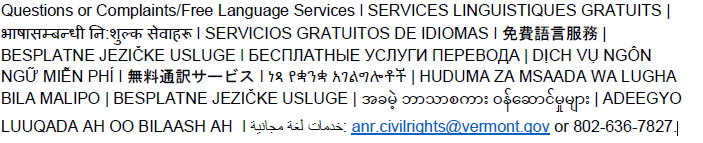 